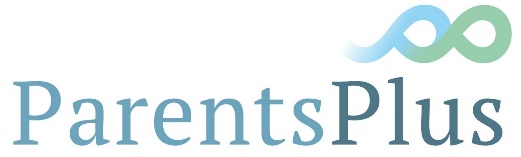 Application  – Parents Plus MentorParents Plus is looking to recruit a number of experienced facilitators who can act as professional mentors to other Parents Plus Facilitators. Please fill in this form to express your interest in becoming a mentor.Name: ________________________________________________________________________Title: _________________________________________________________________________Organisation: __________________________________________________________________Email: ________________________________________________________________________Phone: _______________________________________________________________________Why do you want to become a mentor?What Parents Plus Programmes have you trained in?Please describe the Parents Plus groups you have run to date?Please indicate if you are Parents Plus accredited or if you are planning or undergoing accreditation.Please indicate amount of hours that you call allocate to mentoring.Specific experience in providing professional supervision.Please outline any other details which you think might be relevant.Please return this form to siobhán@parentsplus.ie